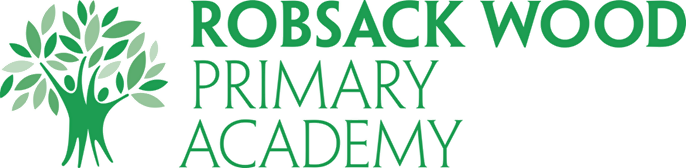 JOB DESCRIPTIONJOB TITLEJOB TITLEBREAKFAST CLUB ASSISTANTEMPLOYEREMPLOYERUNIVERSITY OF BRIGHTON ACADEMIES TRUSTLOCATION (Academy)LOCATION (Academy)ROBSACK WOOD PRIMARY ACADEMYRESPONSIBLE TORESPONSIBLE TOEXECUTIVE PRINCIPALMAIN PURPOSE OF THE JOBMAIN PURPOSE OF THE JOBTO ASSIST CLASS TEACHERS TO PROVIDE A HIGH STANDARD OF CARE AND EDUCATION TO ALL PUPILSMAIN TASKS / KEY RESPONSIBILITIESMAIN TASKS / KEY RESPONSIBILITIESMAIN TASKS / KEY RESPONSIBILITIES1To plan, prepare and participate in a range of activities that promote each child’s physical, intellectual and emotional needs to enable each child to progress in their learning. To supervise pupils as instructed. To plan, prepare and participate in a range of activities that promote each child’s physical, intellectual and emotional needs to enable each child to progress in their learning. To supervise pupils as instructed. 2To implement activities for all children and for key groups which encourage linguistic and social interaction between the children and their parents/carers.To implement activities for all children and for key groups which encourage linguistic and social interaction between the children and their parents/carers.3To support class teachers, and other practitioners when required, in the implementation and evaluation of children’s learning and progressTo support class teachers, and other practitioners when required, in the implementation and evaluation of children’s learning and progress4To complete regular marking to track, assess and monitor children’s progress and to plan for next steps in learning, alongside the class teacher. To complete regular marking to track, assess and monitor children’s progress and to plan for next steps in learning, alongside the class teacher. 5To attend parent’s evenings/open days/academy events as required. This may include out of hours educational visits, summer fairs etc. To attend parent’s evenings/open days/academy events as required. This may include out of hours educational visits, summer fairs etc. 6To help pupils acquire independent learning and self-care skillsTo help pupils acquire independent learning and self-care skills7To attend all staff briefing and CPD opportunities, including INSET days, and any other meetings as appropriateTo attend all staff briefing and CPD opportunities, including INSET days, and any other meetings as appropriate8To help ensure that the Academy meets health and safety plus  hygiene requirements and to report any issues to a senior member of staff. To help ensure that the Academy meets health and safety plus  hygiene requirements and to report any issues to a senior member of staff. 9To be aware of and comply with the Child Protection Policy, Confidentiality Procedures, Safeguarding Procedures and all other policiesTo be aware of and comply with the Child Protection Policy, Confidentiality Procedures, Safeguarding Procedures and all other policies10To keep up to date with developments in education through regular training as appropriate.To keep up to date with developments in education through regular training as appropriate.11To maintain records and documentation that comply with statutory requirements, and to support class teachers with the completion of such documents.To maintain records and documentation that comply with statutory requirements, and to support class teachers with the completion of such documents.12To ensure that everyone is treated as individuals with respect and full consideration, in line with the Equal Opportunities Policy.  To ensure that everyone is treated as individuals with respect and full consideration, in line with the Equal Opportunities Policy.  13To take responsibly for a key area within the Academy and to support the displays ensuring the environment is high quality for children. To take responsibly for a key area within the Academy and to support the displays ensuring the environment is high quality for children. 14To uphold effective behaviour management strategies, in line with the Academy policy. To uphold effective behaviour management strategies, in line with the Academy policy. 15To establish positive, professional relationships with pupils, based on mutual respect. To establish positive, professional relationships with pupils, based on mutual respect. 16To undertake playground supervision when required. To undertake playground supervision when required. This Job Description is correct at the time of print and gives the main responsibilities and tasks of the role.  These may however be changed or added to as appropriate.This Job Description is correct at the time of print and gives the main responsibilities and tasks of the role.  These may however be changed or added to as appropriate.This Job Description is correct at the time of print and gives the main responsibilities and tasks of the role.  These may however be changed or added to as appropriate.There may also be the need for staff to undertake additional duties from time to time, appropriate to the level of the post.  Should these additional tasks become a frequent part of the role, the job description will be revised through consultation with the post holder.There may also be the need for staff to undertake additional duties from time to time, appropriate to the level of the post.  Should these additional tasks become a frequent part of the role, the job description will be revised through consultation with the post holder.There may also be the need for staff to undertake additional duties from time to time, appropriate to the level of the post.  Should these additional tasks become a frequent part of the role, the job description will be revised through consultation with the post holder.Date: 26.06.2018Date: 26.06.2018Date: 26.06.2018Additional InformationAdditional InformationAdditional InformationThis post is subject to an Enhanced Criminal Record CheckThis post is subject to an Enhanced Criminal Record CheckThis post is subject to an Enhanced Criminal Record CheckThis post is exempt from the Rehabilitation of Offenders Act (1974) – applicants must be prepared to disclose all criminal convictions and cautions including those that would otherwise be spent under the Act.This post is exempt from the Rehabilitation of Offenders Act (1974) – applicants must be prepared to disclose all criminal convictions and cautions including those that would otherwise be spent under the Act.This post is exempt from the Rehabilitation of Offenders Act (1974) – applicants must be prepared to disclose all criminal convictions and cautions including those that would otherwise be spent under the Act.University of Brighton Academies Trust is committed to safeguarding and promoting the welfare of children and young people, and expects all staff and volunteers to share this commitment.University of Brighton Academies Trust is committed to safeguarding and promoting the welfare of children and young people, and expects all staff and volunteers to share this commitment.University of Brighton Academies Trust is committed to safeguarding and promoting the welfare of children and young people, and expects all staff and volunteers to share this commitment.